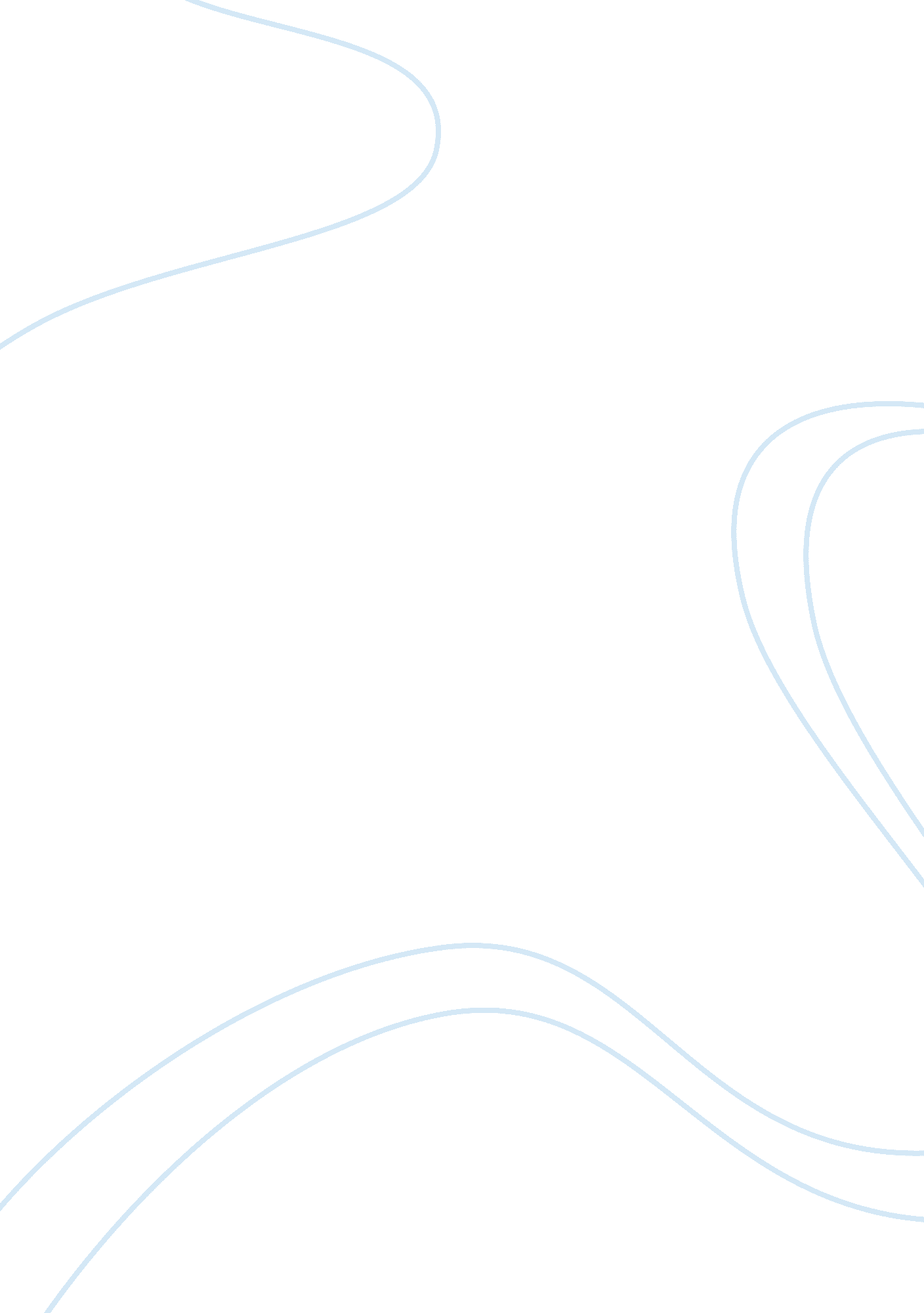 The accomplishments of magnus walker, the british designerLiterature, Biography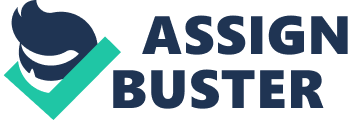 His head gear hides a hoard of massive dreadlocks, what he calls beard is a mixture of blond and silver strands, with his weird appearance, you would be forgiven for handing him your change with the belief that he belongs to the dregs of the modern society. Magnus Walker is definitely not what you would normally expect a Porsche lover to look like, yet the self-proclaimed Urban Outlaw has tenaciously climbed the ladder of success as one of the most prolific Porsche collectors of all time. The Porsche fanatic built his collection to 40 cars and after selling off a few and modifying others, he became the proud owner of 25 cars which worth is estimated at a whooping $7. 5 million. From all indications, it appears the dude is no more selling, Magnus is known to collect Porsches as his hobby and subsequently, they become his prized possessions after a whole lot of modifications. In addition to his fascination with Porsche, Magnus is a British fashion designer who founded the clothing line popularly called Serious Clothing Brand. Although your first impression about the fashion designer may not depict the image of a guy whose designs may be favored by the queens of pop, A-list celebrities like: Alice Cooper, Madonna and Bruce Willis wore his designs several years back. The fashion icon got his name Urban Outlaw for refusing to conform to the normal rules of fashion. Born in the year 1967, the rising star spent his formative years in Sheffield, England. The Porsche collector’s captivation with the brand sparked in 1977 when he followed his dad to Earl’s Court Motor show at age 10 where he first saw Porsche 911. The incident prompted the Porsche enthusiast to request for a job from Porsche who advised him to repeat the job application after his education. Magnus joined some heavy metal and punk rock scene after dropping out of school in 1982, he made the conscious decision to follow the American dream when he saw no viable prospects in Britain and in 1986, got a job as an instructor in a Detroit summer camp. He relocated to LA at the end of the summer camp. His second creative passion was discovered when he shaped a loose PVC pants he bought for the paltry sum of $10 and sold eight pieces of the pants for $25 to a punk rock shop owner who took a liking to them. This little experience opened the door to a good business opportunity where the budding designer acquired cheap clothing and sold them at a good profit after personalizing them. His business eventually grew, and his brand name Serious Clothing which later became a favorite of celebrities like Madonna emerged. His wife found a warehouse in a location that was not so desirable, but his guts feelings told him that it would work out in the future. People even called them crazy for believing that anything good can come out of such place, but his guts feelings paid off, the warehouse became so popular that it was featured in Los Angeles Times and became a known location for the shooting of movies. Renowned artists like Prince, Bruce Willis, Jay-Z and Victoria Beckham have all shot their videos in the warehouse which opened the door to another business venture for Magnus and his spouse. His clothing line began to dwindle after 15 successful years which made the Outlaw designer to sell the business. He published his autobiography titled Urban Outlaw: Dirt Don’t Slow You Down which detailed his rise and fall in the fashion industry on the 1st day of June 2017. His Wife, Family Details of his parents identity is not known but it is on record that his father was the one who took him to Earl’s Court Motor show in the year 1977. Talking about his relationship status, the Urban Outlaw was in a marriage relationship with his wife Karen for 21 years before she passed on in 2015. Magnus made the announcement of his wife’s death on Facebook but declined to reveal the cause of her death. The Porsche fanatic only requested to be left alone to mourn her in private. Presently, the grape-vine has it that after mourning his deceased wife, Magnus is now involved in a romantic entanglement with Hannah Elliott who works as an editor with Bloomberg Cars. Net Worth The exact net worth of the Porsche collector is still undecided since a bulk of it is tied in his customized collection of a total of 25 Porsches which worth is estimated at $7. 5 million. Worthy to note that the Porsche freak has declined to sell his collection which he considers his personal possession. 